Publicado en Madrid el 22/10/2018 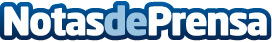 Consejos para fomentar la lectura entre los más pequeños según Mapanda Los padres deben ayudar a los niños a organizar su tiempo cada día, destinando un rato a la lecturaDatos de contacto:Sofía Regalia Nota de prensa publicada en: https://www.notasdeprensa.es/consejos-para-fomentar-la-lectura-entre-los Categorias: Nacional Educación Literatura Entretenimiento Ocio para niños http://www.notasdeprensa.es